PROFIL KECAMATAN BARON KABUPATEN NGANJUKKecamatan Baron adalah perangkat daerah yang dibentuk dengan Peraturan Daerah Nomor 8 Tahun 2016 tentang Pembentukan dan Susunan Perangkat Daerah Kabupaten Nganjuk sebagaimana diubah dengan Peraturan Daerah Nomor 8 Tahun 2020.Berdasarkan Peraturan Bupati Nomor 6 Tahun 2022 tentang Kedudukan, Susunan Organisasi, Tugas dan Fungsi Serta Tata Kerja Perangkat Daerah Kabupaten Nganjuk, Kecamatan Baron mempunyai tugas pokok membantu Bupati dalam melaksanakan sebagian urusan rumah tangga Daerah di bidang Pelayanan Publik yang meliputi pelayanan terkait dengan Kependudukan, perijinan, dan pelayanan kemasyarakatan lainnya; dan Pembinaan & Pengawasan Pemerintahan Desa.Struktur organisasi Kecamatan Baron terdiri dari Camat, Sekretaris Kecamatan, dengan 2(dua) Sub Bagian, 4(empat) Seksi, dan Kelompok Jabatan Fungsional. Sumber daya manusia Kecamatan Baron terdiri 16 orang ASN dan 3 orang tenaga non ASN.Dalam pembangunan daerah, Kecamatan Baron berperan mewujudkan Visi dan Misi Bupati Nganjuk yang termuat dalam RPJMD Tahun 2018-2022 yakni: “Terwujudnya Kabupaten Nganjuk yang Maju dan Bermartabat (Nganjuk Nyawiji Mbangun Deso Noto Kutho)”. Sedangkan sasaran daerah yang menjadi tanggung jawab Kecamatan Baron adalah terwujudnya Pelayanan Masyarakat dengan Indeks Kepuasan yang tinggi, dan Tata kelola Pemerintahan Desa yang baik sesuai Peraturan Perundang-undangan yang berlaku.Dalam hal pelayanan, jenis-jenis pelayanan yang dikelola/dihasilkan oleh Kecamatan Baron antara lain:Pelayanan dokumen Kependudukan (KTP, KK, Akte Kelhiran, Akte Kematian, KIA, Surat Keterangan Mutasi Datang/Pindah)Pelayanan Legalisasi Surat-surat;Pelayanan lain-lain yang dibutuhkan masyarakat;        Dalam hal Pembinaan dan Pengawasan Pemerintah Desa, Kecamatan Baron secara berkala melakukan Monitoring dan Evaluasi realisasi kegiatan yang telah direncanakan oleh desa-desa di seluruh Kecamatan Baron.         Camat mempunyai fungsi menyelenggarakan tugas umum pemerintahan dan melaksanakan kewenangan pemerintahan yang dilimpahkan oleh Bupati untuk menangani sebagian urusan otonomi daerah.        Camat menyelenggarakan fungsi : a. pengoordinasian, penyelenggaraan kegiatan pemerintahan di tingkat kecamatan; b. pengoordinasian penyelenggaraan Urusan Pemerintahan yang tidak dilaksanakan oleh unit kerja Perangkat Daerah yang ada di kecamatan; c. pengoordinasian pemeliharaan prasarana dan sarana pelayanan umum; d.	pelaksanaan urusan pemerintahan yang dilimpahkan kepada Camat; e. 	pengoordinasian kegiatan pemberdayaan desa/kelurahan; f. 	pengoordinasian upaya penyelenggaraan ketentraman dan ketertiban umum; g. pengoordinasian penerapan dan penegakan Peraturan Daerah dan Peraturan Bupati; h.	penyelenggaraan urusan pemerintahan umum sesuai penugasan Bupati, dan j. 	pelaksanaan fasilitasi, rekomendasi, dan koordinasi pembinaan pengawasan Pemerintahan Desa.Alamat KantorKantor Kecamatan Baron Kabupaten NganjukJalan Raya Baron Nomor 134 Desa Baron, Kecamatan BaronKode Pos 64394, Telepon/Fax (0358) 771440Email: kecamatanbaron4@gmail.com Struktur Organisasi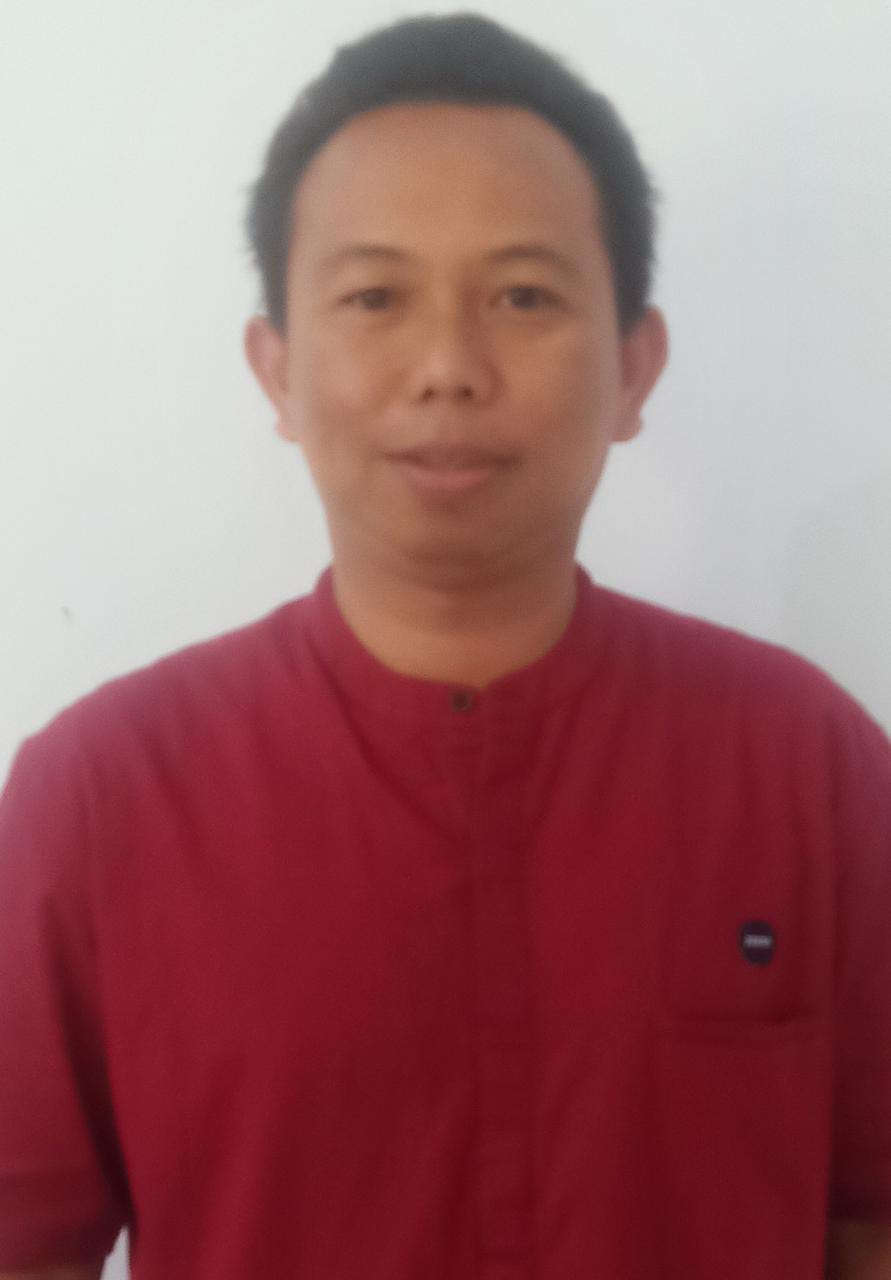 Profil Pejabat StrukturalBerikut ini profil singkat pejabat struktural Kantor Kecamatan Baron :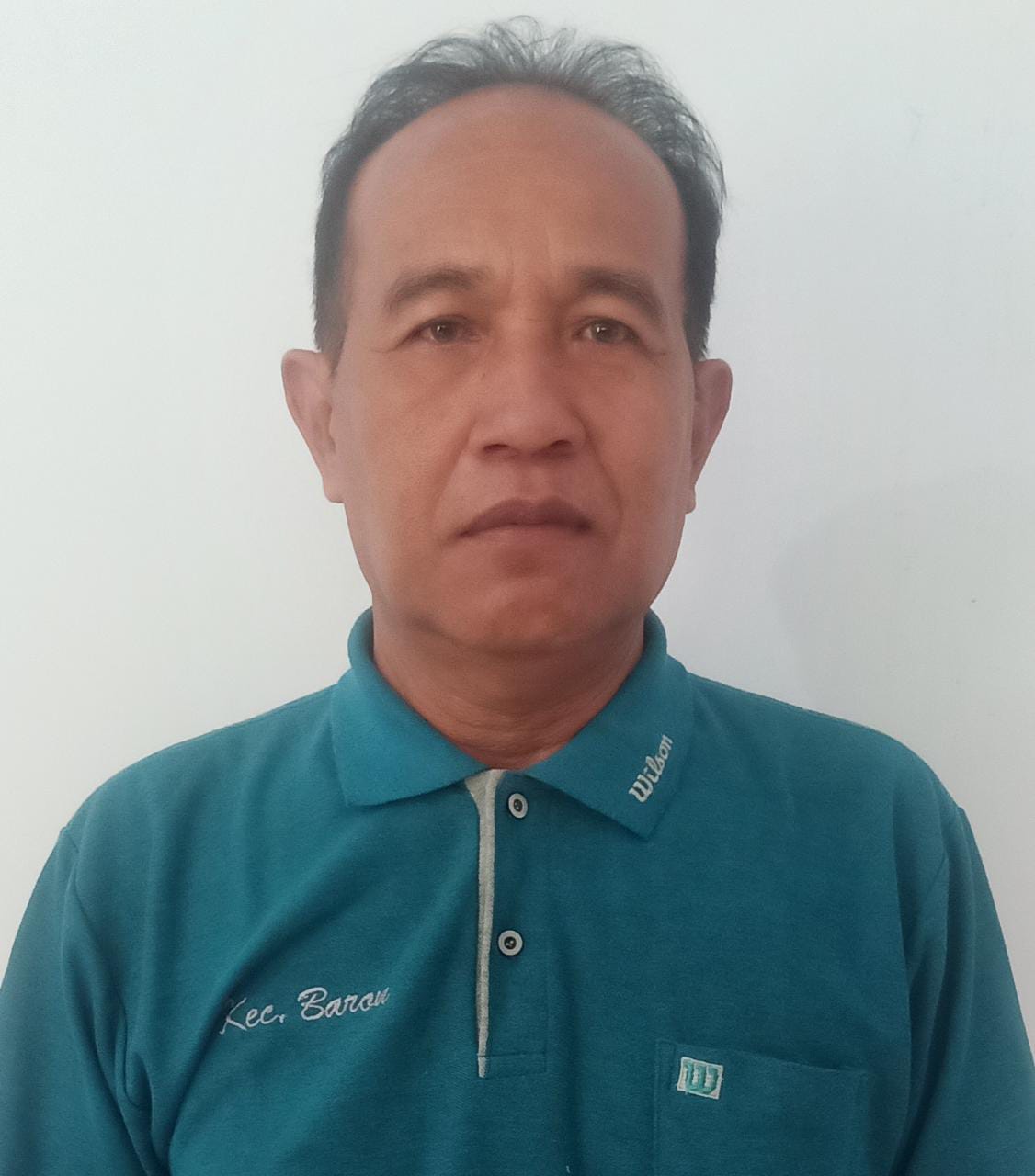 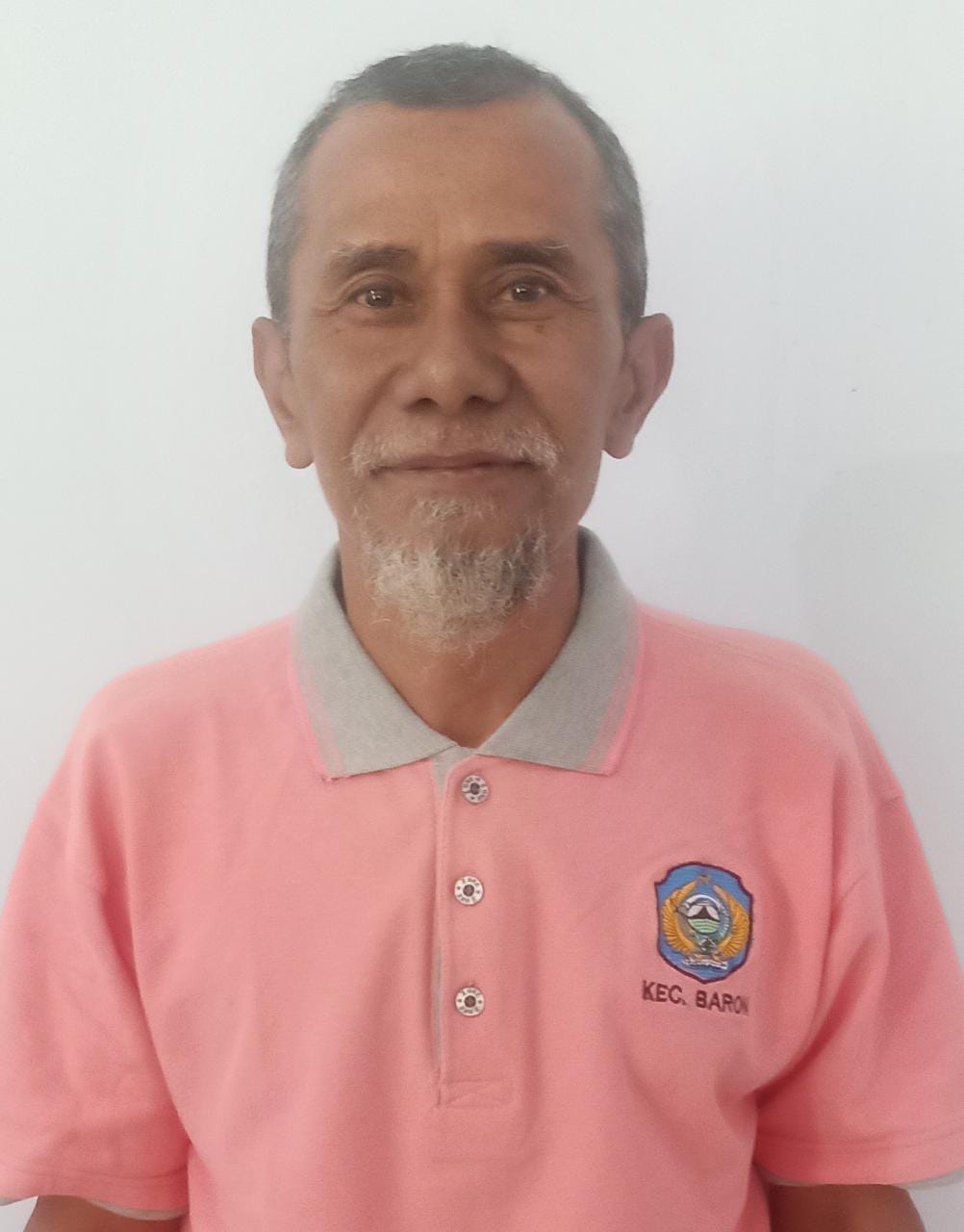 Kepala Kantor (Camat Baron)FotoNama	:	GUNAWAN WIBISONO, S.STP.Tempat, tanggal lahir	:	Nganjuk, 07 Oktober 1981NIP	:	198110072000121001Pangkat/ Golongan	:	Pembina / IV-aPendidikan terakhir	:	SarjanaAgama	:	IslamRiwayat pendidikan	:	-	SDN Brebek		-	SMPN 1 Nganjuk		-	SMAN 2 Nganjuk		-	STPDN, di SumedangRiwayat jabatan	:	-	Staf BKPSDM, Kabupaten Nganjuk (2004 – 2005)		-	Staf Sekretariat Daerah Kabupaten Nganjuk (2005– 2009)		-	Staf Dinas PMD Kabupaten Nganjuk (2009 – 2012)		-	Kepala Seksi Tapem Kecamatan Baron, Nganjuk (2012 – 2013)		-	Kasubbag Protokol Kab. Nganjuk (2013 – 2017)		-	Sekretaris Kecamatan Gondang Nganjuk (2017 – 2019)		-	Sekretaris Kecamatan Nganjuk (2019 – 2021)                                    - Sekretaris Kecamatan Baron, Nganjuk (2021 – sekarang) 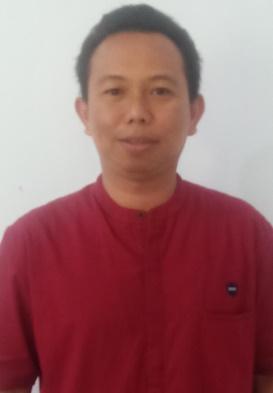 Sekretaris Kecamatan BaronNama	:	SJAIFUDIN YUNANI, S. AP.Tempat, tanggal lahir	:	Nganjuk, 10 Juni 1968NIP	:	196806101989031013Pangkat/ Golongan	:	Penata Tk. I / III-dPendidikan terakhir	:	S1Agama	:	IslamRiwayat pendidikan	:	-	SDN Kemaduh		-	SMP Muhammadiyah Kertosono		-	SMA Muhammadiyah Kertosono		-	STIARiwayat jabatan	: -	Staf Kantor Kecamatan Baron (1989 – 2010)		-	Kepala Sub Bagian Kemasyarakatan Sekretaris Daerah Kabupaten Nganjuk (2010 – 2017)		-	Kepala Seksi Tapem Kecamatan Baron, Nganjuk (2012 – 2013)		-	Kasubbag Protokol Kab. Nganjuk (2013 – 2017)		-	Sekretaris Kecamatan Gondang Nganjuk (2017 – 2019)		-	Sekretaris Kecamatan Nganjuk (2019 – 2021)                                    - Sekretaris Kecamatan Baron, Nganjuk (2021 – sekarang) 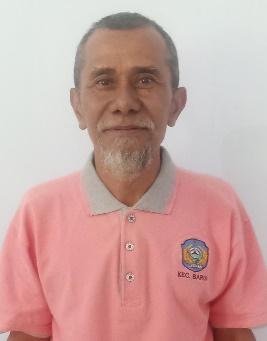 Kepala Sub Bagian  Perencanaan dan KeuanganNama	:	-.Tempat, tanggal lahir	:	-NIP	:	-Pangkat/ Golongan	:	- Pendidikan terakhir	:	-Agama	:	-Riwayat pendidikan	:	-	Riwayat jabatan	:	-	Kepala Sub Bagian  Umum dan KepegawaianNama	: Y. AGUS SETIYONO, S.Sos.Tempat, tanggal lahir	:	Banyumas, 22 Agustus 1966NIP	:	196608221997031003Pangkat/ Golongan	:	Penata Tk. I / III-dPendidikan terakhir	:	S1Agama	:	KatholikRiwayat pendidikan	:	-	SDN		-	SMP 		-	SMA 		-	S1 – Universitas KadiriRiwayat jabatan	: -	Staf Kecamatan Lengkong, Nganjuk (1997 - ….)                                   -  Kasubbag TU UPTB PPKBD Kec. Baron (….. – 2018)		-	Kepala Sub Bagian Umum Kecamatan Baron, Nganjuk (2018 – 2022)                                   - Kepala    Sub    Bagian    Umum     dan                                      Kepegawaian       Kecamatan       Baron,                                      Nganjuk (2022 – sekarang) 	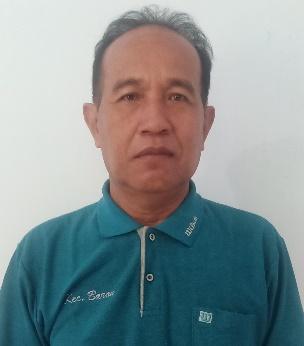 Kepala Seksi Pemerintahan dan Pelayanan PublikNama	:	-.Tempat, tanggal lahir	:	-NIP	:	-Pangkat/ Golongan	:	- Pendidikan terakhir	:	-Agama	:	-Riwayat pendidikan	:	-	Riwayat jabatan	:	-	Kepala Seksi Pemberdayaan MasyarakatNama	:	-.Tempat, tanggal lahir	:	-NIP	:	-Pangkat/ Golongan	:	- Pendidikan terakhir	:	-Agama	:	-Riwayat pendidikan	:	-	Riwayat jabatan	:	-	7Kepala Seksi Ketentraman, Ketertiban, dan Pemerintahan UmumNama	:	IRLAN TRINDOKOTempat, tanggal lahir	:	Nganjuk, 08 April 1968NIP	:	196804081990031012Pangkat/ Golongan	:	Penata Tk. I / III-dPendidikan terakhir	:	SLTAAgama	:	IslamRiwayat pendidikan	:	-	SDN Kampungbaru Tanjunganom		-	SMPN Warujayeng Tanjunganom		-	SMEA Negeri NganjukRiwayat jabatan	: -	Staf Kecamatan Tanjunganom (1990 – 2017)		-	Kepala Sub Bagian Program Evaluasi dan Keuangan Kecamatan Tanjunganom (2017 – 2021)		-	Manggala Informatika Muda (2021)		-	Kepala Kelurahan Warujayeng Kecamatan Tanjunganom (2021 – 2022)		-	Kepala Seksi Ketentraman, Ketertiban, dan Pemerintahan Umum Kecamatan Baron, Nganjuk (2022 – Sekarang)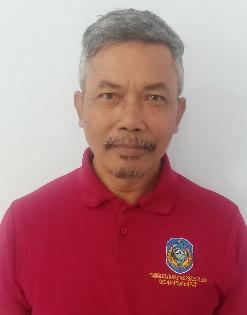 8.Kepala Seksi Pembinaan dan Pengawasan Pemerintahan DesaNama	:	SJAIFUDIN YUNANI, S. AP.Tempat, tanggal lahir	:	Nganjuk, 10 Juni 1968NIP	:	196806101989031013Pangkat/ Golongan	:	Penata Tk. I / III-dPendidikan terakhir	:	S1Agama	:	IslamRiwayat pendidikan	:	-	SDN Kemaduh		-	SMP Muhammadiyah Kertosono		-	SMA Muhammadiyah Kertosono		-	STIARiwayat jabatan	: -	Staf Kantor Kecamatan Baron (1989 – 2010)		-	Kepala Sub Bagian Kemasyarakatan Sekretaris Daerah Kabupaten Nganjuk (2010 – 2017)                                   - Kepala Seksi Sarana & Prasarana Kecamatan Baron (2017 – 2020)Kepala Seksi Kesejahteraan Masyarakat Kecamatan Baron (2020 – 2022)Kepala Seksi Pembinaan dan Pengawasan Pemdes (2022 – sekarang) 